Отчет по тематические недели: «Домашние животные и птицы».С 26 по 30 октября 2020 годаДежурная группа № 11 (4-5 лет)Ответственные воспитатели: Коптелова Алена Владимировна и Степаненко Светлана ЕвгеньевнаЦель: формирование знаний детей о домашних животных и птицах, и их детенышах.Задачи:- познакомить с характерными особенностями внешнего вида, поведения, образа жизни домашних животных и птиц по описанию (об особенностях поведения, что едят, какую пользу приносят людям)- ознакомить с трудом людей по уходу ха домашними животными и птицами.- воспитание заботливого отношения к домашним животным и птицам.В течение недели мы провели работу с детьми по изучению данной темы. В этом нам помогли НОД в соответствии с расписанием занятий, режимные моменты. Беседы на тему «Осторожно, злая собака», «Почему нельзя трогать чужую собаку», «Наши любимцы».Сюжетно-ролевые игры «Семья», «Кошка», «Дрессировщик», «На ферме».Чтение художественной литературы:- разучивание потешек по тематике недели- сказка «Кот, петух и лиса», «Коза-дереза»- разгадывание загадок о домашних животных- скороговоркиПодвижные игры: «Лиса в курятнике»Дидактические игры: «Чей малыш?», «Чем похожи и чем отличаются?», «»Раскрашивание раскрасок по тематические недели.Вот, что у нас получилось: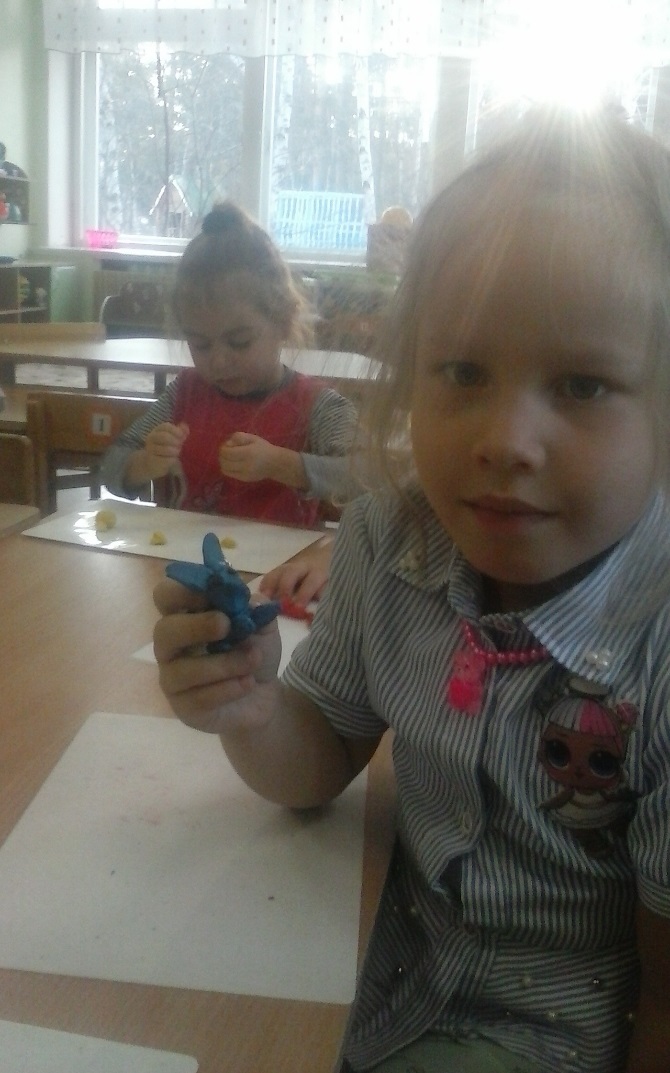 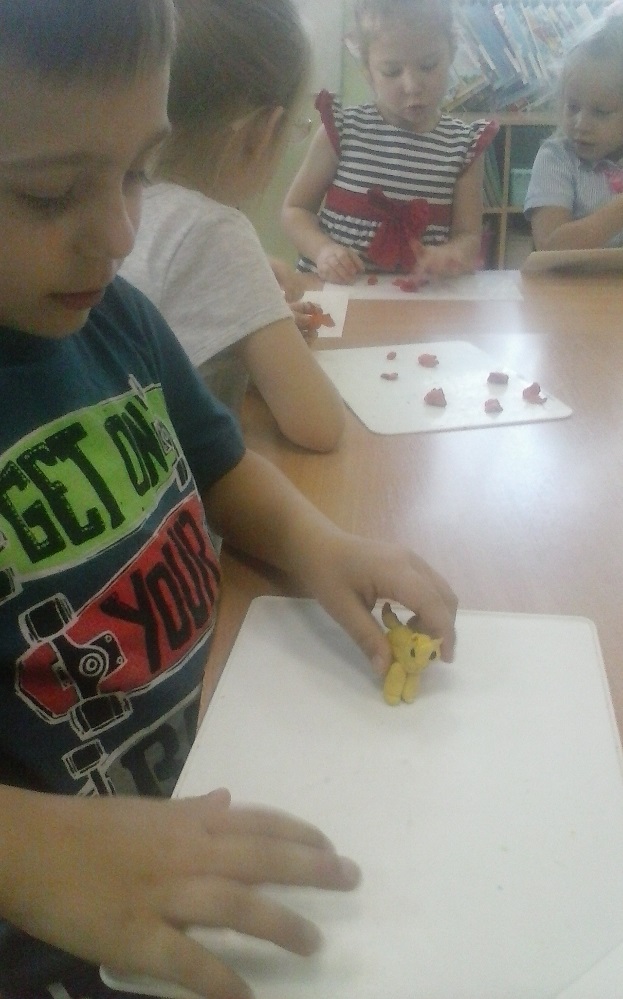 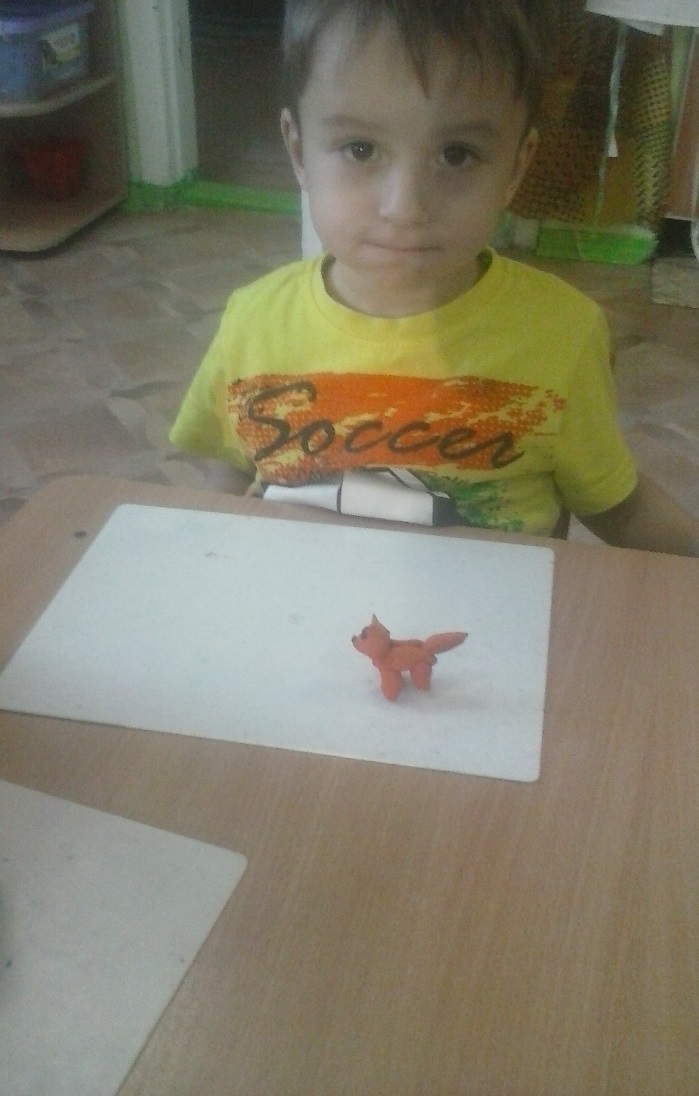 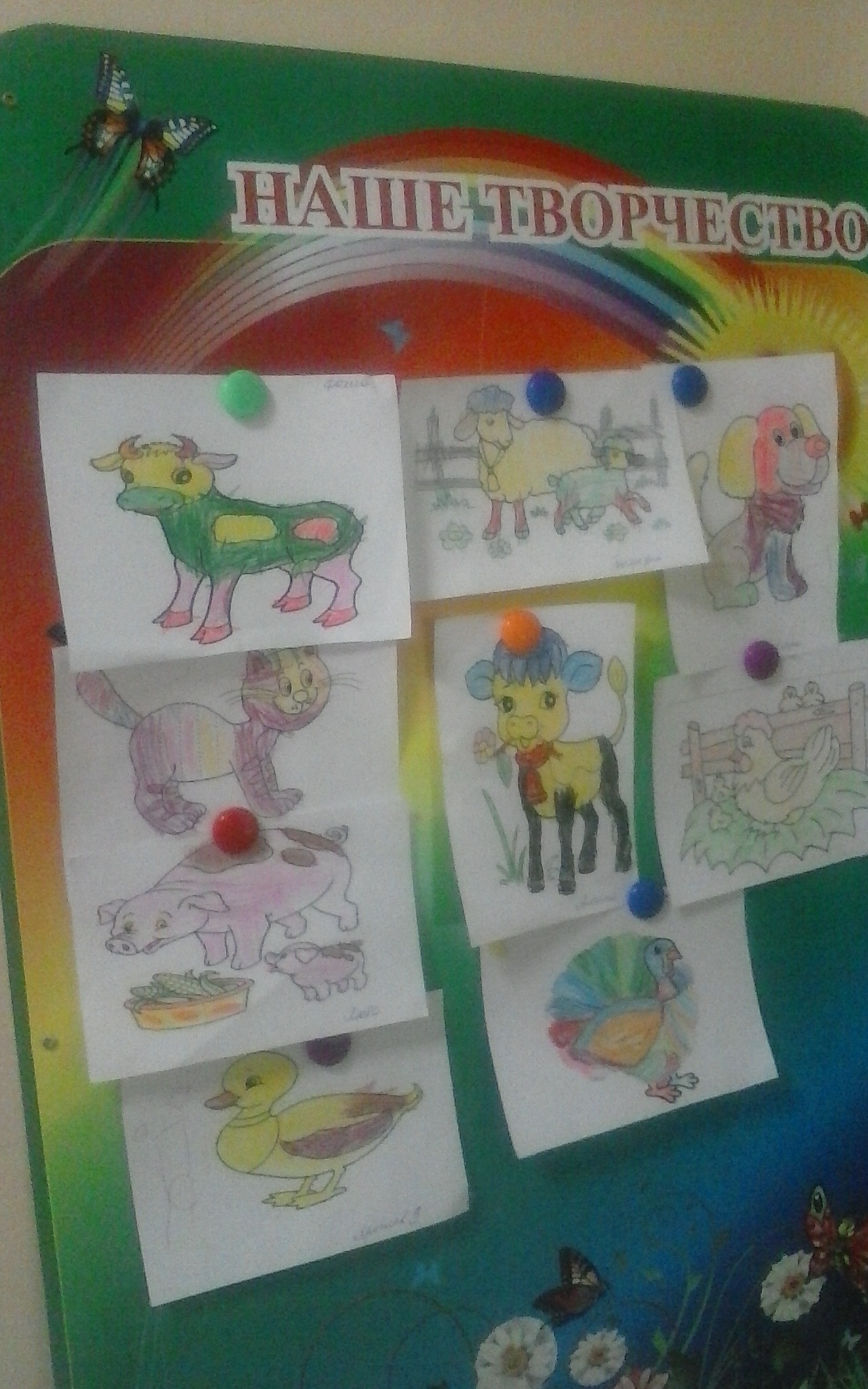 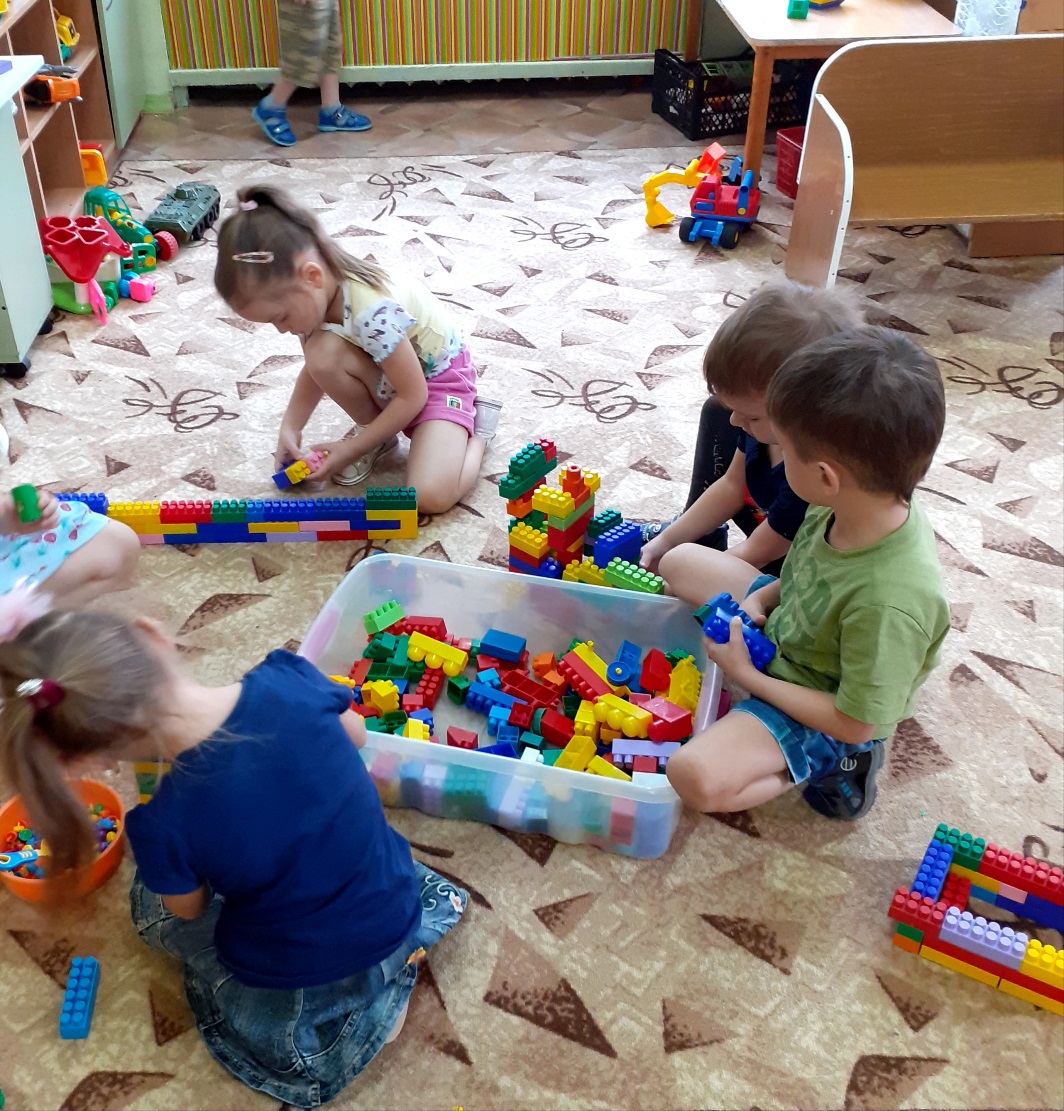 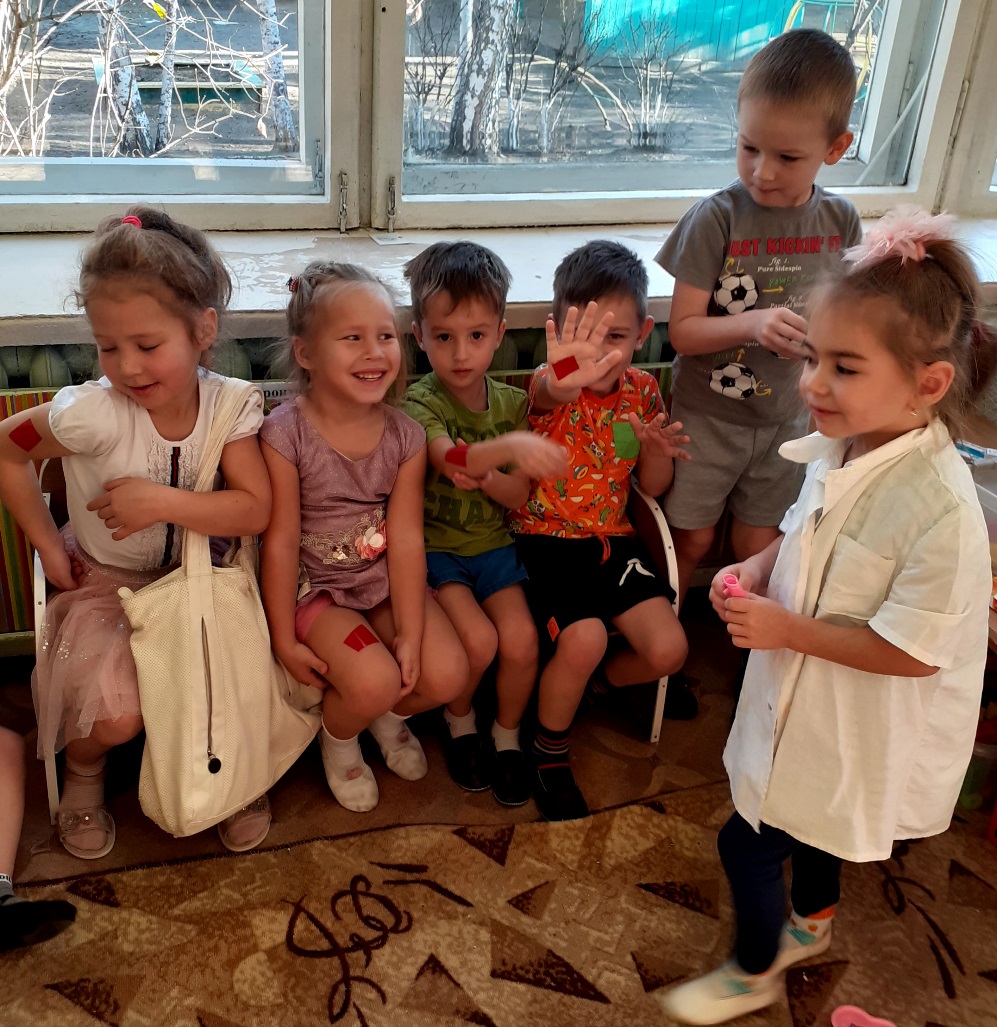 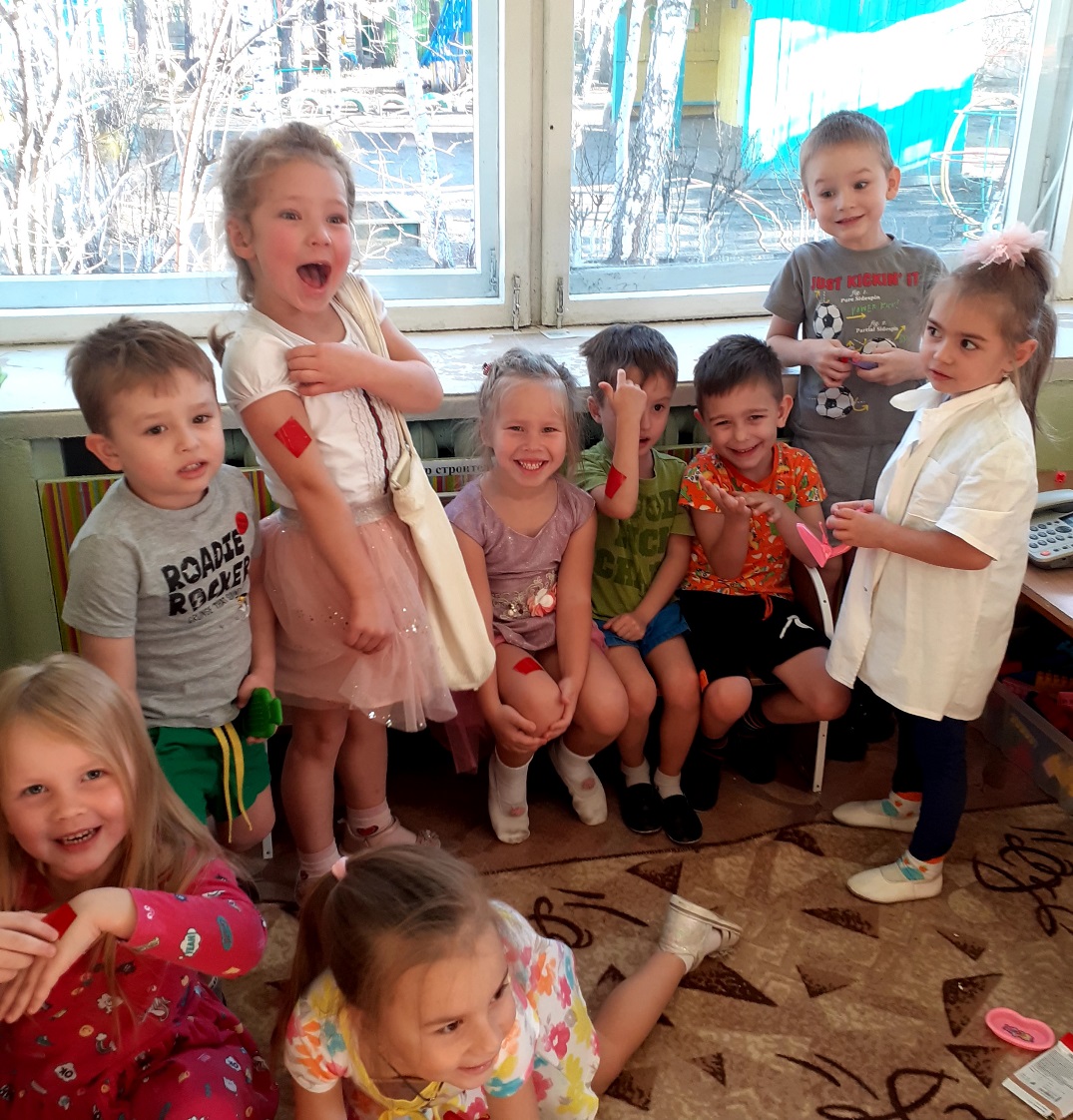 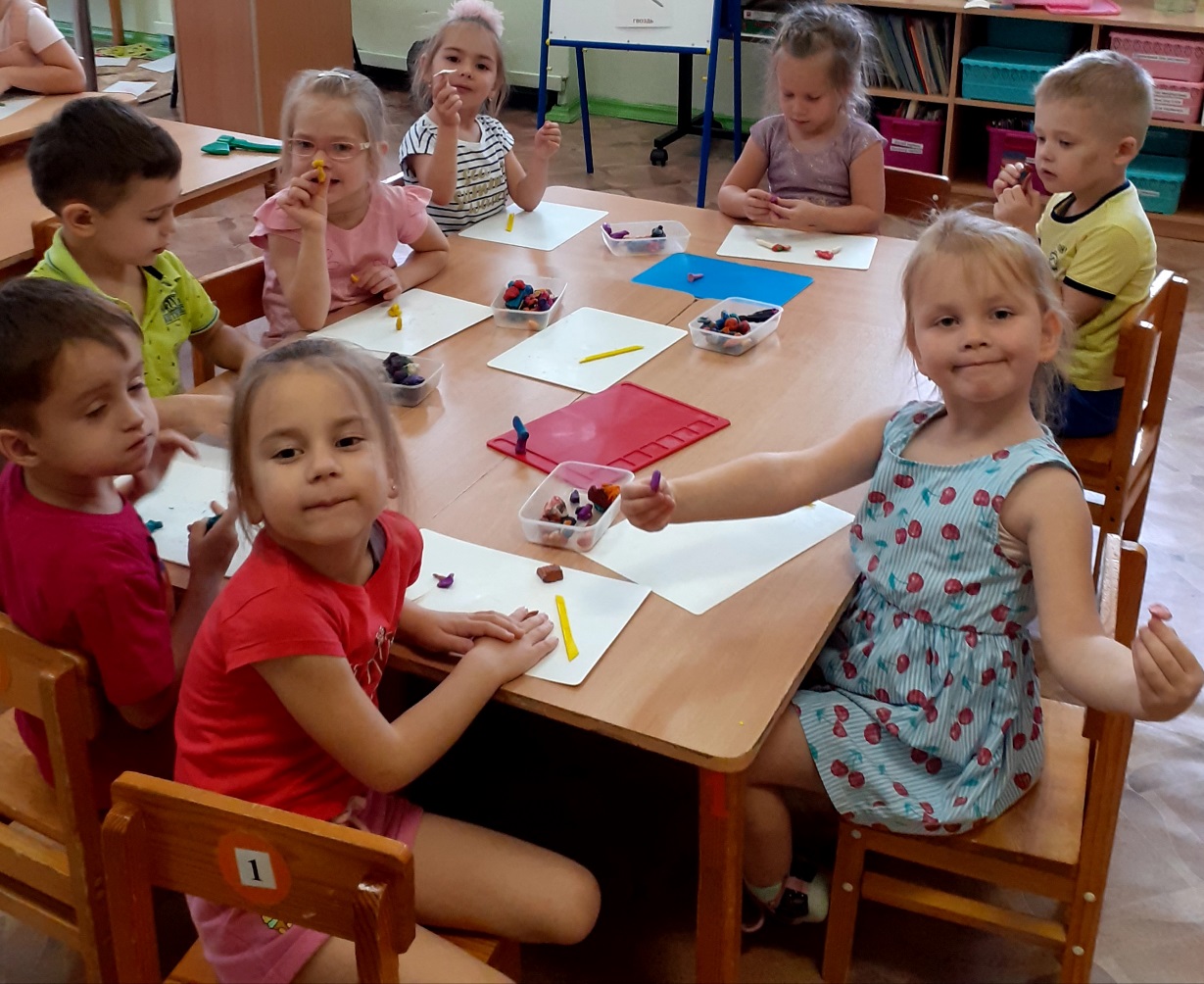 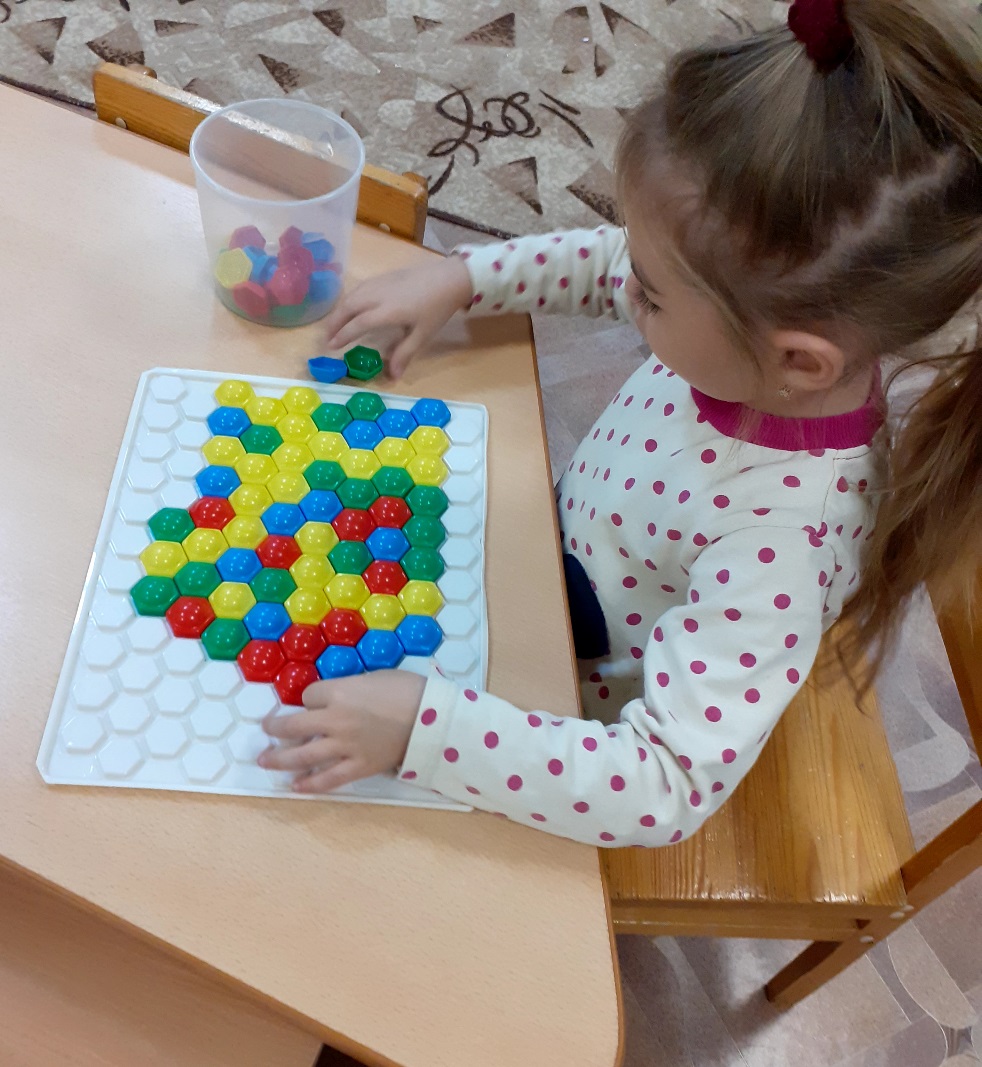 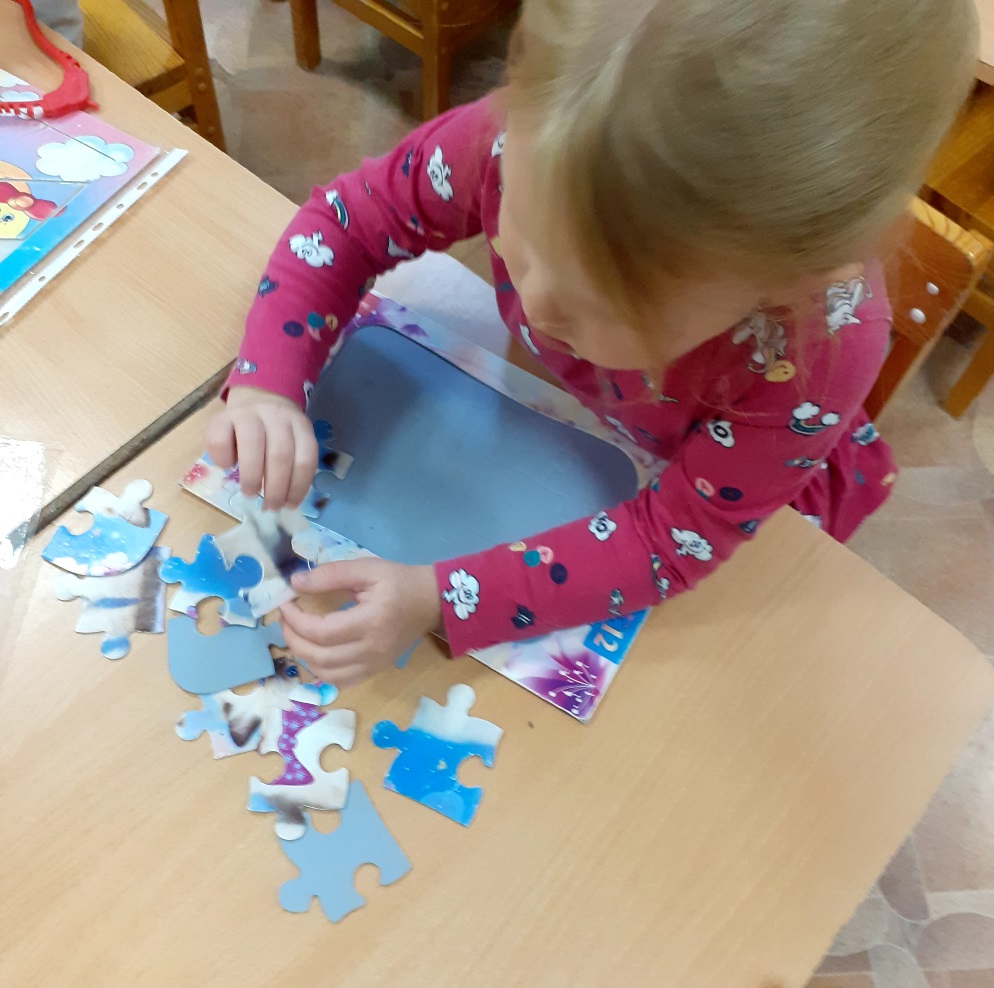 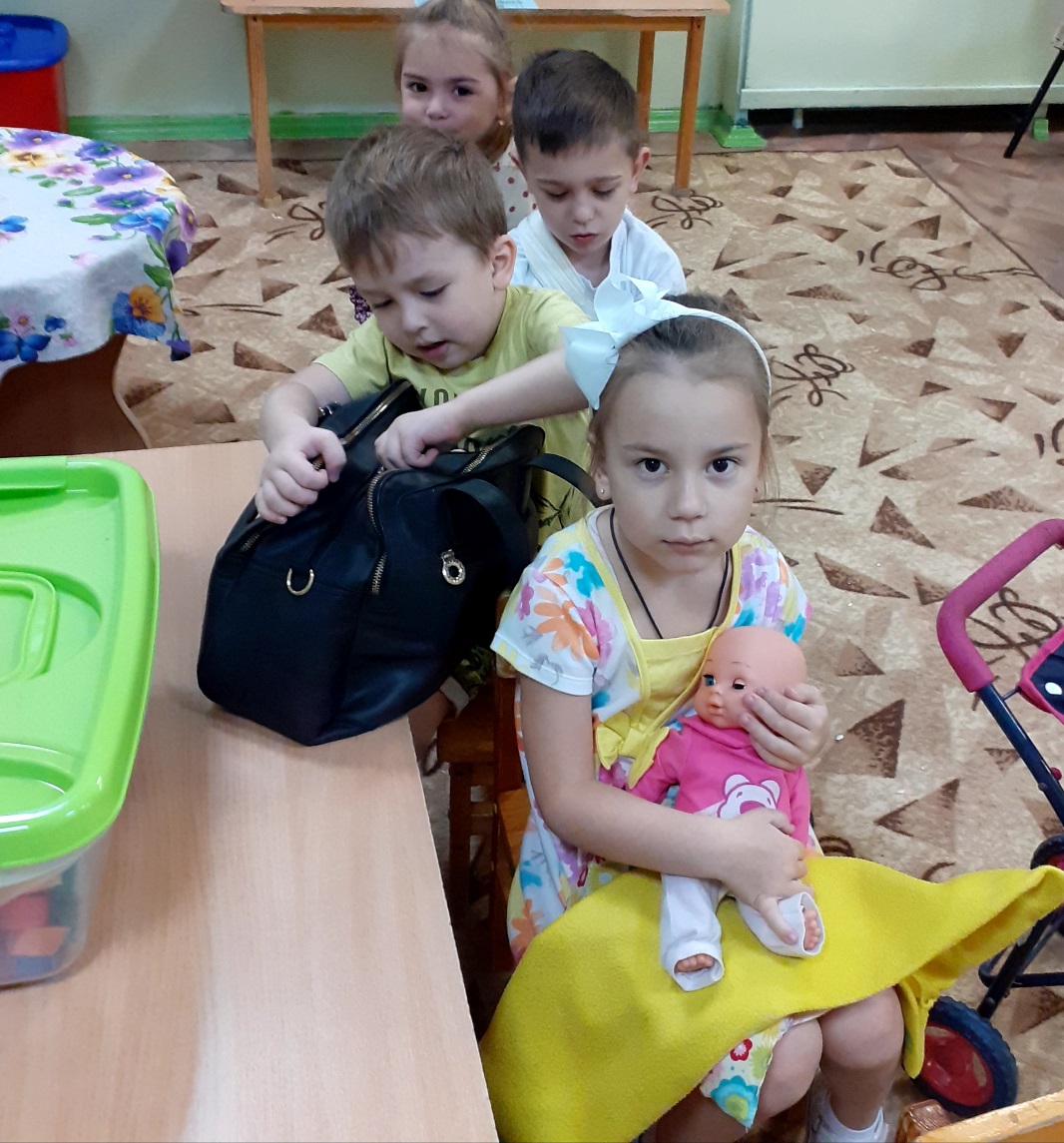 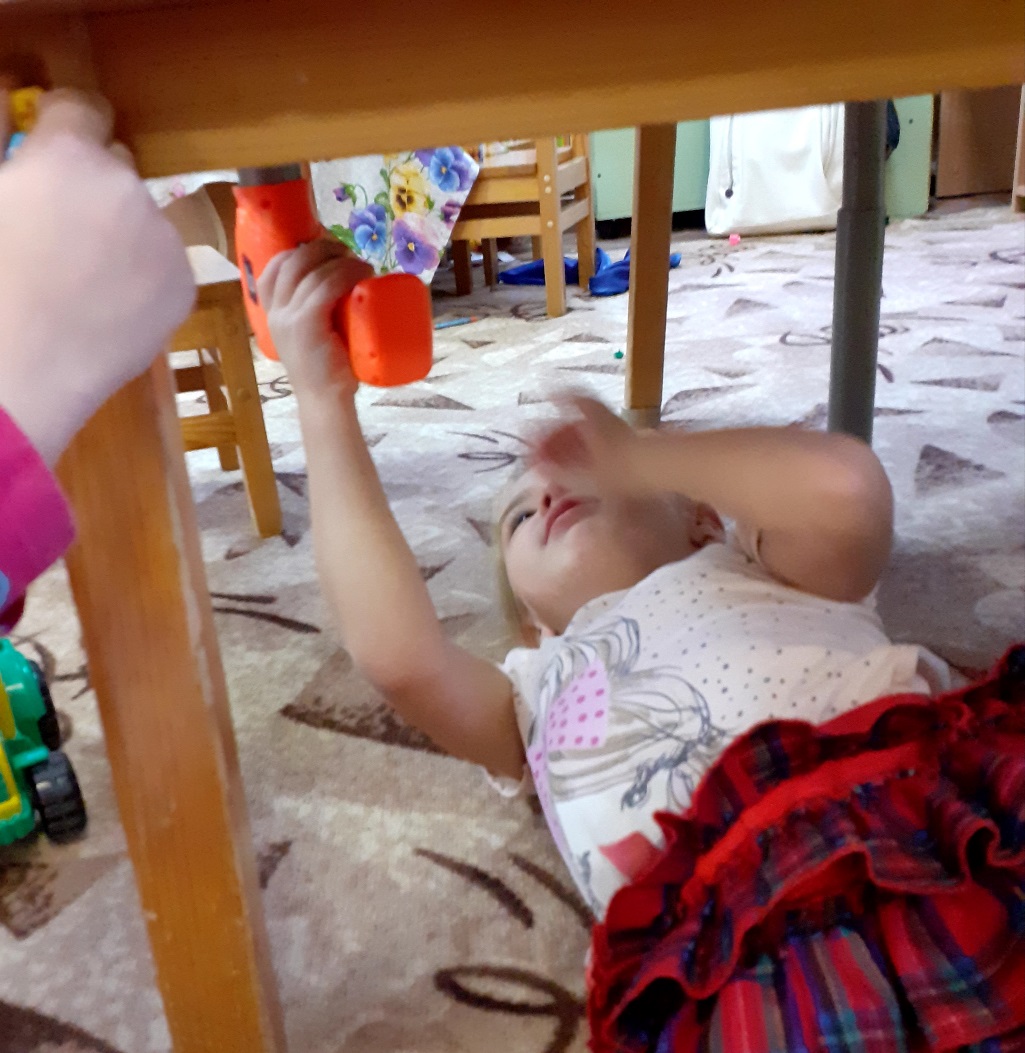 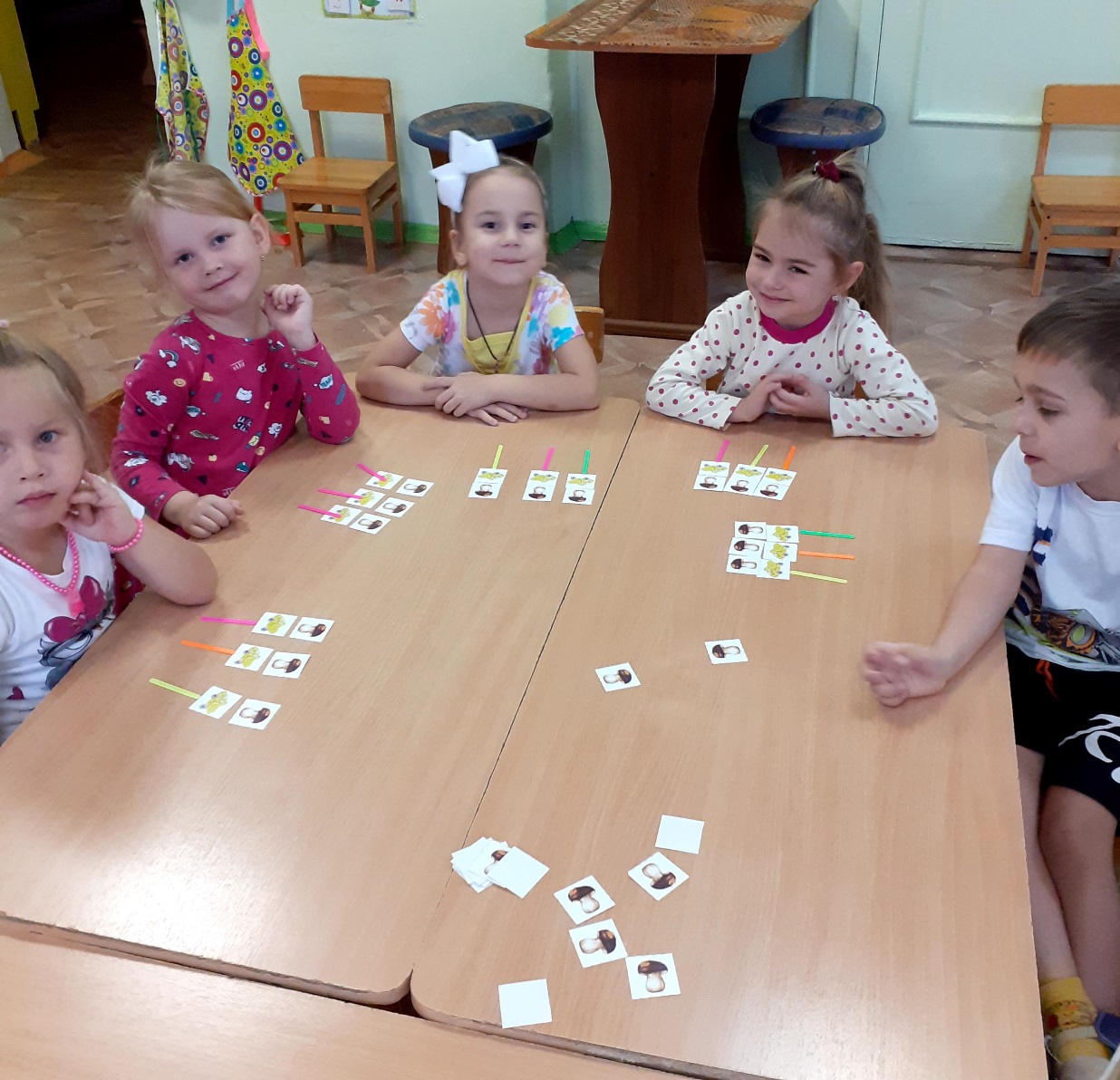 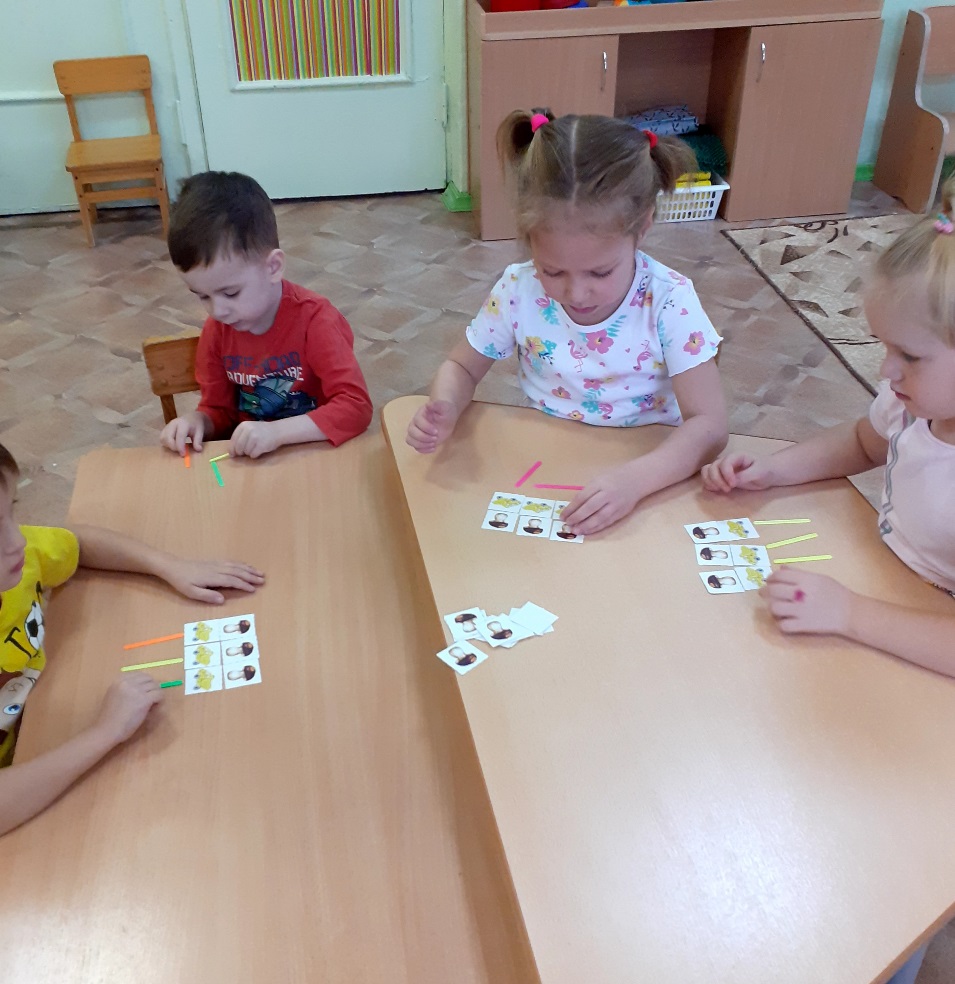 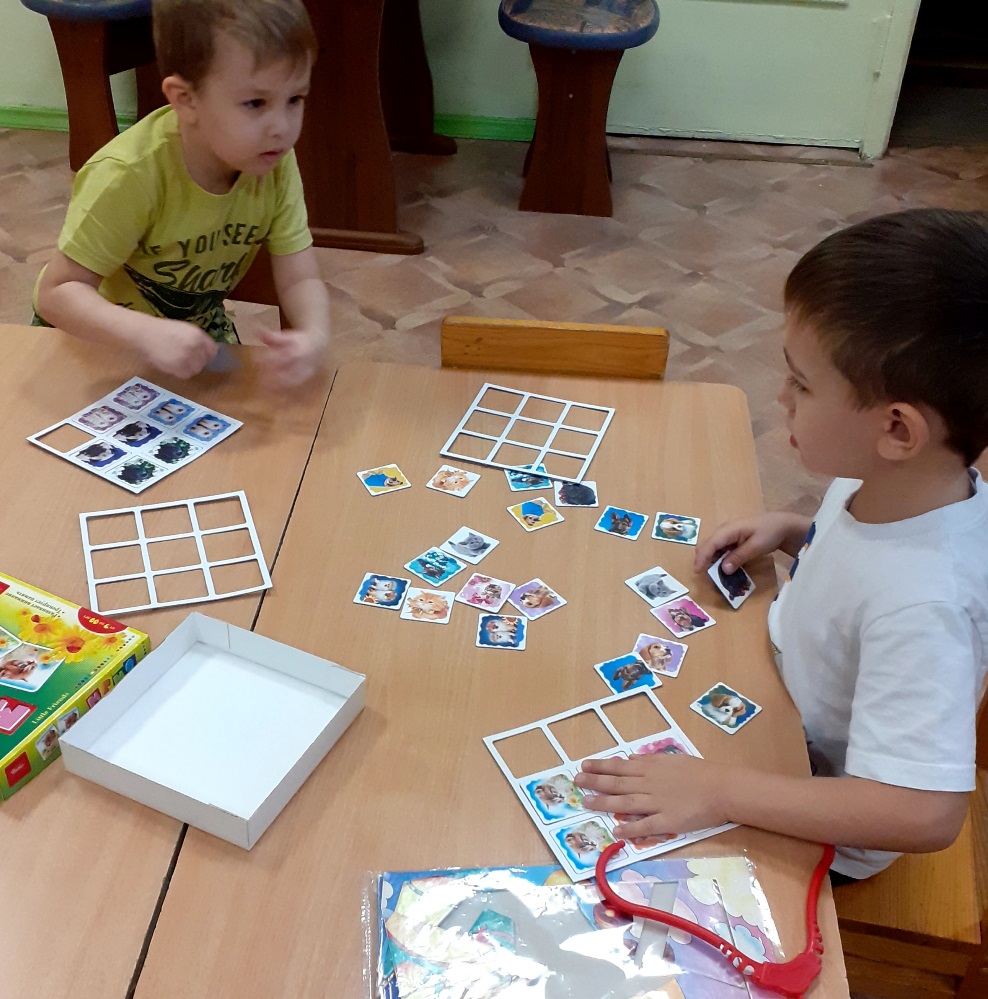 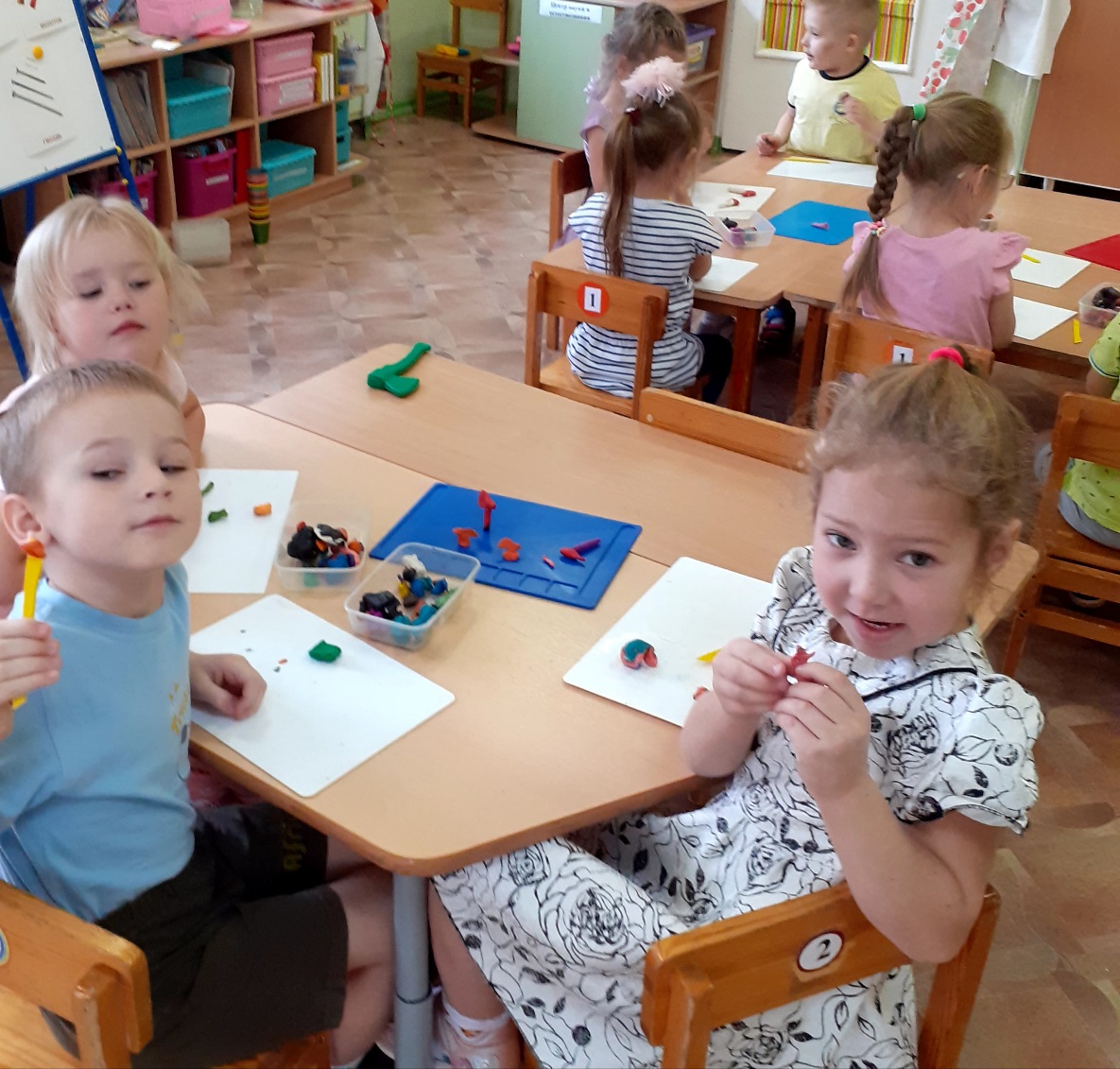 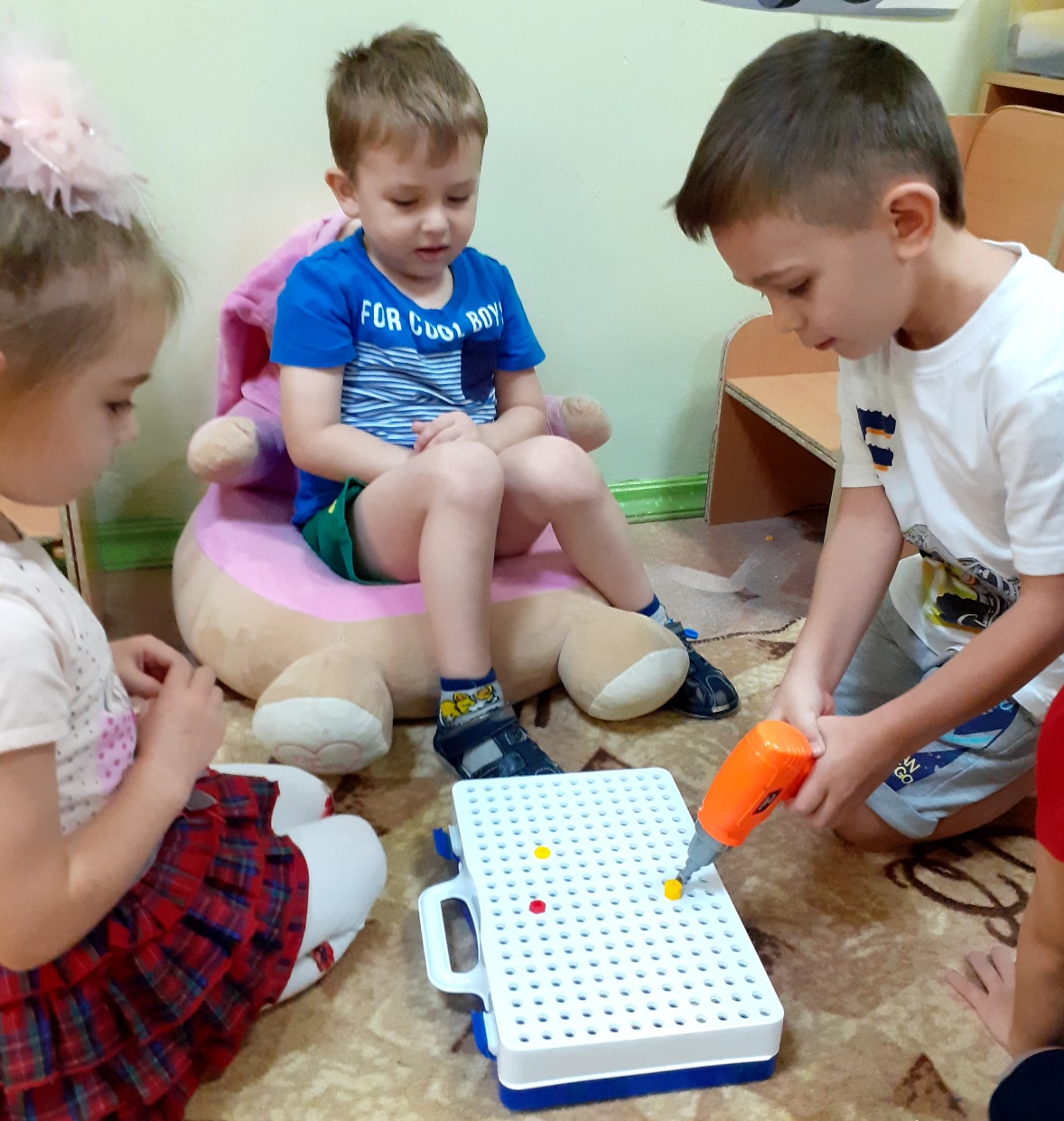 